Appendix A APPLICATION FORM FOR SPONSORSHIP OF PUBLICATION CHARGES/FEE OF RESEARCH WORK/PAPER TO BE PUBLISHED IN JOURNAL (Providing information against each column is mandatory)1.	Applicant’s Profile:Name:	Registration No. /Date of Joining	Highest qualification	Designation	Institution 	E-mail	Mobile #Employment ID / Student Registration No:CNIC No:	2.	Publication Details: Title of Book/Chapter/Paper:       Title of Journal:       ISBN/ISSN Number:       Edition/Volume Number:      Number of Pages Published:      Address of Publisher:       3.	Indexation Details Web of Science Indexations (Please attached copy of supporting documents):Journal Quartile in the Category (only Q1 and Q2):Subject Category Name: TJ = Total journal in relevant WoS-JCR subject category:PJ = Position of the journal in descending order in the subject category:Impact Factor:4.	Authorship Details:         a.    	1st Author Name:         Designation:        Contact No:        e-mail Address:        Organization:        Research Interest:       Paper Published: Employment ID / Student Registration No:: CNIC No:        b. 	2nd  Author Name:         Designation:        Contact No:        e-mail Address:        Organization:        Research Interest:       Paper Published:        Employment ID / Student Registration No:CNIC No:       (To be continued depending upon number of authors)5.	Confirmation of Publication:a.	Acceptance Letter:b.	Reviewers Remarks:a.	Copy of Camera Ready Research Paper to be provided.
6.	Invoice Details	a.	Amount:	b.	Due Date:	c.	Details incentive/honorarium/sponsorship offered by any other 				Organization:7.	Utilization/commercialization aspects of the research work at present and in future with plans and goals: 8. 	Two Liner Summary / Crux of the research paper in simple lay-man words for promotion on social media platforms such as Twitter and Facebook:9.	Undertaking by the Applicant  I/we hereby undertake and affirm that       The publication has been checked for plagiarism. The substance of the book/chapter/research work/paper being published (as indicated in S.No.1(a) above) is based on the original research conducted by me/us. No sentence, equation, diagram, table, paragraph or section has been copied verbatim from previous work unless it is placed under quotation marks and duly cited. A verified copy of Turnitin Report is attached. In case any plagiarism is proved, apart from penalties imposed, I will refund entire amount of funds. No other incentive, reward or financial assistance has been provided by any organization to me for the research work/paper. I will inform Research Dte, if there is any alteration/addition or change in copy of camera ready research paper (provided with the case) for publication.All the information provided above is true to the best of my knowledge and belief. All the supporting documents submitted are authenticated.                  							               			 Dated:__________     					                 Name & Signature of Applicant 10.	Recommendations of Commandant/Principal of Institution:Peer review/ objective evaluation of research work:   Recommendations:        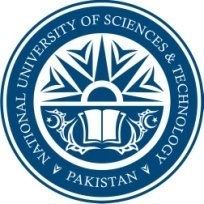 National University of Sciences and TechnologyH-12, Islamabad, Pakistan, Phone: (051) 90851445E-mail: research@nust.edu.pkDated: ________________________________Signature:___________________________				                                                                                                              Dated: ________________________________Name: ______________________________ 				Dated: ________________________________Designation:__________________________			